БРИФ НА ЗАКАЗ МЕДИАПЛАНА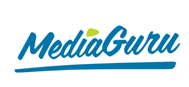 БРИФ НА ЗАКАЗ МЕДИАПЛАНАОСНОВНАЯ ЧАСТЬОСНОВНАЯ ЧАСТЬТематика бизнеса клиентаКонтактное лицо для согласования проекта Проадажа дверейВалерий udoors@inbox.ruСайт dverimarket-shop.ruРекламный бюджет (итоговая цифра с НДС)Либо разовая настройка 20 т. р. Если ведение-  минималка (рек. Бюдж. 45-60 т.р)Возможно нужна работа с фидом от 10 т.р. Системы контекстной рекламы Маркет Геотаргетинг (где планируется показ рекламы)РФПриоритеты по тематикам Ключевые слова (или тематики) - пожелания***как отслеживаете звонки с рекламы сейчас Был ли опыт контекстной рекламы, какие были результаты/как фиксировали/оценивали их для себя?Ведёт сам. Не доволен резульатом.  Доступы к текущей рекламной кампании и/или источникам аналитики (логин-пароль)Почта: djstixmg@yandex.ruПароль:mediaguruСсылка на магазин:https://partner.market.yandex.ru/ticket-contact.xml?digest=49572ae2455f2ee4780623a57cc8a9a7 ДополнительноДополнительноКак будет оцениваться работа специалистов компании MediaGuru? По эффективности Цель рекламной кампании ПродажиОсновные конкурентыДополнительные пожелания по рекламе кампании (если не было указано ранее)Хотят получать 6 обращений в день за 1500 – 2000 руб. ФИО менеджера MediaGuru по брифуИсточник брифа(входящая заявка, самостоятельный поиск, рекомендации, другое)Игнатьев Н. Г. Входящая заявка. 